Об утверждении Перечня актов, содержащих обязательные требования, соблюдение которых оценивается при проведении мероприятий по контролю при осуществлении муниципального контроля за сохранностью автомобильных дорог местного значения в границах Никулинского сельского поселения Порецкого района Чувашской Республики      В соответствии с Федеральным законом от 06.10.2003 № 131-ФЗ «Об общих принципах организации местного самоуправления в Российской Федерации», Федеральным законом от 26.12.2008 № 294-ФЗ «О защите прав юридических лиц и индивидуальных предпринимателей при осуществлении государственного контроля (надзора) и муниципального контроля» администрация Никулинского сельского поселения Порецкого района  п о с т а н о в л я е т:    1. Утвердить прилагаемый Перечень актов, содержащих обязательные требования, соблюдение которых оценивается при проведении мероприятий по контролю при осуществлении муниципального контроля за  сохранностью автомобильных дорог местного значения в границах  Никулинского сельского поселения Порецкого района Чувашской Республики.     2. Контроль за исполнением настоящего постановления оставляю за собой.    3. Опубликовать настоящее постановление в  муниципальной газете «Вестник Поречья» и на официальном сайте администрации Никулинского сельского поселения Порецкого района Чувашской Республики.Глава  сельского поселения                                                                                     Г.Л.ВасильевУтвержденпостановлением администрацииНикулинского сельского поселения Порецкого районаот 26.03.2021 № 23Перечень актов, содержащих обязательные требования, соблюдение которых оценивается при проведении мероприятий по контролю при осуществлении муниципального контроля за сохранностью автомобильных дорог местного значения вне границ населенных пунктов в границах Никулинского сельского поселения Порецкого района Чувашской РеспубликиРаздел I. Федеральные законыРаздел II. Указы Президента РоссийскойФедерации, постановления и распоряжения ПравительстваРоссийской ФедерацииРаздел III. Законы и иные нормативные правовые актысубъектов Российской ФедерацииРаздел IV. Иные нормативные документы, обязательность соблюдения которых установлена нормативными правовыми актами администрации  Никулинского сельского поселения Порецкого района Чувашской Республики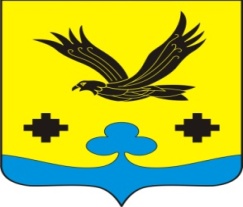 АдминистрацияНикулинского сельского поселенияПорецкогорайонаЧувашской РеспубликиПОСТАНОВЛЕНИЕ26.03.2021  № 23с. НикулиноЧăваш РеспубликинПăрачкав районĕнНикулино ял поселенийĕнадминистрацийĕЙЫШĂНУ26.03.2021 № 23 Никулино сали№ п/пНаименование и реквизиты актаКраткое описание круга лиц и (или) перечня объектов, в отношении которых устанавливаются обязательные требованияУказание на структурные единицы акта, соблюдение которых оценивается при проведении мероприятий по контролюФедеральный закон от 06 октября 2003 г. № 131-ФЗ «Об общих принципах организации местного самоуправления в РФ»Юридические лица, индивидуальные предпринимателиСт. 14-16Федеральный закон от 08.11.2007 N 257-ФЗ "Об автомобильных дорогах и о дорожной деятельности в Российской Федерации и о внесении изменений в отдельные законодательные акты Российской Федерации"Юридические лица, индивидуальные предпринимателиСт. 22, 29Федеральный закон от 26 декабря 2008г. № 294-ФЗ «О защите прав юридических лиц и индивидуальных предпринимателей при осуществлении государственного контроля (надзора) и муниципального контроля»Юридические лица, индивидуальные предпринимателиСт. 9-12№ п/пНаименование и реквизиты актаКраткое описание круга лиц и (или) перечня объектов, в отношении которых устанавливаются обязательные требованияУказание на структурные единицы акта, соблюдение которых оценивается при проведении мероприятий по контролюПостановление Правительства Российской Федерации от 30.06.2010 №489 «Об утверждении Правил подготовки органами государственного контроля (надзора) и органами муниципального контроля ежегодных планов проведения плановых проверок юридических лиц и индивидуальных предпринимателей»Юридические лица, индивидуальные предпринимателиВ полном объеме№ п/пНаименование и реквизиты актаКраткое описание круга лиц и (или) перечня объектов, в отношении которых устанавливаются обязательные требованияУказание на структурные единицы акта, соблюдение которых оценивается при проведении мероприятий по контролюЗакон Чувашской Республики от 15.11.2007 №72 «Об основаниях временного ограничения или прекращения движения транспортных средств на автомобильных дорогах»,Юридические лица, индивидуальные предпринимателиВ полном объемеПостановление Кабинета Министров Чувашской Республики от 24.02.2012 № 62 «Об утверждении Порядка осуществления временных ограничения или прекращения движения транспортных средств по автомобильным дорогам регионального, межмуниципального и местного значения в Чувашской Республике»Юридические лица, индивидуальные предпринимателиВ полном объеме№ п/пНаименование и реквизиты актаКраткое описание круга лиц и (или) перечня объектов, в отношении которых устанавливаются обязательные требованияУказание на структурные единицы акта, соблюдение которых оценивается при проведении мероприятий по контролюПостановление администрации Никулинского сельского поселения  от 14.05.2021 № 23 «Об утверждении административного регламента администрации Никулинского сельского поселения по исполнению муниципальной функции  «Осуществление  муниципального контроля за  сохранностью автомобильных дорог местного значения  в границах Никулинского сельского поселенияЮридические лица, индивидуальные предпринимателиВ полном объеме